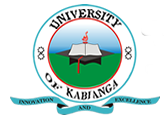 UNIVERSITY OF KABIANGAUNIVERSITY EXAMINATIONS2014/2015 ACADEMIC YEARTHIRD YEAR FIRST SEMESTER EXAMINATIONFOR THE DEGREE OF BACHELOR OF BUSINESS MANAGEMENTCOURSE CODE: BBM 330COURSE TITLE: MARKETING MANAGEMENTDATE: 9TH DECEMBER, 2014TIME: 2.00 P.M-5.00 P.MInstructions:Answer question ONE and any other THREE questions.QUESTION ONEDistinguish between situational and strategies marketing planning. (10 marks)Explain briefly the meaning of marketing management. (5 marks)With the help of examples, explain the variables you can use to segment consumer market. (10 marks)QUESTION TWODiscuss the major strategies which you may use to narrow gap between desired and actual sales performance of an organization. (15 marks)QUESTION THREEExhaustively, explain the contents of your organizational marketing planning. (10 marks)Explain the barriers to marketing planning. (5 marks)QUESTION FOURDiscuss the benefits which an organization may derive from SWOT analysis. (15 marks)QUESTION FIVEHighlight the four requirements for effective segmentation. (8 marks)Distinguish between BCG and General Electric Models. (7 marks)QUESTION SIX Explain the significance of marketing audit. (7 marks)Explain the major processes which a strategic planning manager should follow. (8 marks)